Nordbayerische Meisterschaft 2024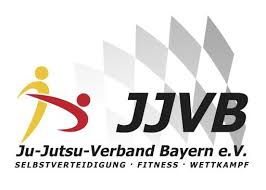 In den Disziplinen Fighting und DuoVeranstalter:               Ju-Jutsu-Verband Bayern e.V.Ausrichter:                   Ju-Jutsu Oberdürrbach e.V.Ort:                                Turnverein 1862 Unterdürrbach e.V., Unterdürrbacher Str. 252, 97080 Würzburg                                                                        Datum/Zeit:                 Sonntag 12.11.2023 Wiegen:                        Sonntag 12.11.2023, 10:00 – 11:00 UhrBeginn:                          Sonntag 12.11.2023, 11:30 UhrLeitung:                          Lothar Lehermeier, Vizepräsident Leistungssport                                         Andre Nickel, Wettkampfreferent                                         Tobias Bruckmeier, Kampfrichterreferent Startberechtigung        Alle männlichen und weiblichen Athleten,Einzelmeisterschaft:    Erwachsene ab Jahrgang 2003 und älter                                         U21: Jahrgang 2004 - 2005 - 2006                                             U18: Jahrgang 2007 - 2008                                              U16: Jahrgang 2009 - 2010                                              U14: Jahrgang 2011 - 2012                                             U12: Jahrgang 2013 - 2014                                             U10: Jahrgang 2015 - 2016                                             Gemäß Sportordnung JJVB/DJJVMindestgraduierung: 5.Kyu-Grad Ju-Jutsu für Erwachsene und U21.                                        Mindestens 6.Kyu mit gelben Streifen (2. Zwischenprüfung) mit Nachweis,                                        das Ju-Jutsu seit mindestens einem Jahr betrieben wird für Starter der                                         U18/U16/U14/U12/U10.                                        Für Athleten des JJVB/DJJV ist die Mitgliedschaft in einem Verein des                                        Ju-Jutsu-Verbandes Bayern oder einem Landesverband der dem Deutschen                                        Ju Jutsu Verband angehört durch Vorlage eines gültigen DJJV Passes mit                                        DJJV Marke 2023 nachzuweisen.                                         Bei U21, Athleten welche am Wettkampftag erst 17 Jahre alt sind, bei U18                                        und Jünger muss die Wettkampftauglichkeit durch Vorlage (im Pass beigelegt)                                        einer vom Erziehungsberechtigten unterschriebenen aktuelle Erklärung                                             vorhanden sein. Download JJVB Homepage.Kategorien:                  Fighting:                                       U10 weiblich und männlich                                       U12 weiblich und männlich                                       U14 weiblich und männlich                                       U16 weiblich und männlich                                       U18 weiblich und männlich                                       U21 weiblich und männlich                                       Erwachsene weiblich und männlichKategorien:                Duo:                                      U10 weiblich und männlich sowie Mixed                                      U12 weiblich und männlich sowie Mixed                                      U14 weiblich und männlich sowie Mixed                                      U16 weiblich und männlich sowie Mixed                                      U18 weiblich und männlich sowie Mixed                                      U21 weiblich und männlich sowie Mixed                                         Erwachsene weiblich und männlich sowie MixedGewichtsklassen:      Fighting                                       Erwachsene m: -56kg, -62kg, -69kg, -77kg, -85kg, -94kg, +94kg                                      Erwachsene w: -45kg, -48kg, -52kg, -57kg, -63kg, -70kg, +70kg                                      U21 m: -56kg, -62kg, -69kg, -77kg, -85kg, -94kg, +94kg                                      U21 w: -45kg, -48kg, -52kg, -57kg, -63kg, -70kg, +70kg                                      U18 m: -48kg, -52kg, -56kg, -62kg, -69kg, -77kg, -85kg, +85kg                                      U18 w: -40kg, -44kg, 48kg, -52kg, -57kg, -63kg, -70kg, +70kg                                      U16 m: -40kg, -44kg, -48kg, -52kg, -56kg, -62kg, -69kg, -77kg, +77kg                                      U16 w: -32kg, -36kg, -40kg, -44kg, -48kg, -52kg, -57kg, -63kg, +63kg                                      U14 m/w: Individuell bis max. 5Kg Unterschied. Einteilung je nach Meldung                                      U12 m/w: Individuell bis max. 5Kg Unterschied. Einteilung je nach Meldung                                         U10 m/w: Individuell bis max. 5Kg Unterschied. Einteilung je nach MeldungModus:                        Wird nach Eingang der Meldungen festgelegt.                                       Je nach Teilnehmerzahl werden Gewichts-/Duoklassen zusammengelegt. Regeln/Ordnungen:                  Es gelten die nationalen Wettkampfregeln, die Sportordnung des DJJV, die                                        Antidopingordnung des DJJV und Jugendsportordnung des DJJV,                                          sowie die Sportordnung/Jugendsportordnung des JJVBSchutzausrüstung:    Laut Regelwerk – U18 und Jünger – Zahnschutz für alle zwingend, bei                                       Doppelzahnspangenträgern ist doppelter Mundschutz Pflicht. Tiefschutz für                                          männliche Jugendliche Teilnehmer ist Pflicht.Meldung:                    Meldebeginn ist der 01.10.2023                         Meldeschluss ist der 27.10.2023 um 23.59 Uhr                                      Anmeldung ausschließlich über Sports ID/Sportdata.                                      Sollte jemand keinen Account haben, bitte rechtzeitig vor Meldeschluss beim                                          Wettkampfreferenten unter wettkampf@jjvb.de melden.                                      Alle später eingehenden Meldungen zahlen die doppelte                                          Startgebühr.                                          Mit der Anmeldung zu dieser Meisterschaft gibt sich der Sportler damit                                     einverstanden, dass seine folgenden personenbezogene Daten veröffentlicht,                                     gesammelt und gespeichert werden, sowie zur Verarbeitung der Wettkampfdaten                                     durch das Programm Sportdata, gemäß Datenschutzerklärung dieses Dienstes                                     genutzt werden dürfen: Vornamen, Nachname, Geschlecht, Geburtsjahr,                                     Altersklasse, Gewicht, Gewichtsklasse, Verein.Startgeld:                   Fighting                                     Erwachsene, U21:                    25,00 Euro je Teilnehmer  NEU                                     U18, U16, U14, U12, U10:      15,00 Euro je Teilnehmer  NEU                                     Duo                                     Erwachsene, U21:                    50,00 Euro je Paar  NEU                                     U18, U16, U14, U12, U10:      30,00 Euro je Paar  NEU                                     Überweisung bis Meldeschluss: 29.10.2023 mit Angabe des Vereins und                                      Veranstaltung.                                     An: Ju-Jutsu-Verband Bayern e.V.                                             IBAN: DE95 7215 0000 0018 0558 55                                             BIC: BYLADEM1ING.Ehrenpreise:                 Die drei Erstplatzierten erhalten eine Urkunde und einen Pokal oder Medaille.   Corona Regelungen:   -     keine Corona RegelungenEs kann jeder freiwillig eine Medizinische oder FFP2 Maske tragen.Sollte es Corona Änderungen geben, werden wir rechtzeitig informieren.Rechtliche Hinweise: Die Teilnahme an sämtlichen durch den JJVB ausgerichteten Maßnahmen erfolgt für alle Personen auf eigene Gefahr.Sowohl der JJVB als auch der von ihm beauftragte Ausrichter haftet für Sachschäden nur in Fällen von Vorsatz oder grober Fahrlässigkeit. Für Schäden durch regelwidriges Verhalten dritter (insbesondere anderer Teilnehmer) übernehmen weder der JJVB als Veranstalter noch der Ausrichter eine Haftung,Die Wettkampfbedingungen und der Inhalt der Ausschreibung werden mit der Anmeldung als verbindlich anerkannt.Minderjährige benötigen zur Anmeldung und Teilnahme die Zustimmung ihrer Erziehungsberechtigten. Diese ist zur Veranstaltung nachzuweisen.Der JJVB behält sich das Recht vor, auf Maßnahmen gefertigte und dem JJVB und seinen Beauftragten zur Verfügung gestellte Bildaufnahmen (Foto/Video usw.) von Teilnehmern und Besuchern auf allen Medien des JJVB zu speichern und in den Publikationen des JJVB/DJJV zu veröffentlichen. Sollte jemand die Speicherung/Veröffentlichung von Bildaufnahmen seiner eigenen Person nicht wünschen, so ist dies dem Veranstaltungsleiter vor Beginn der Veranstaltung bekanntzugeben. Das Anfertigen von Ton- oder Bildaufnehmen zum Zweck der kommerziellen Nutzung ohne Genehmigung des Veranstalters ist nicht gestattet.Verkauf und Bewerbung von Waren und Dienstleistungen bei JJVB-Veranstaltungen ist ohne vorherige Genehmigung nur JJVB-Sponsoren erlaubt.Der JJVB bzw. von diesem beauftragte Personen verarbeiten unter Beachtung der Vorschriften des BDSG und der DS-GVO personenbezogene Daten. Bei Wettkampfveranstaltungen werden Starterlisten im Veranstaltungsort ausgehängt. Die Datenverarbeitung und die Verwendung von Bildaufnahmen erfolgen ausschließlich für eigene Geschäftszwecke im Rahmen der Satzung bzw. der Datenschutzordnung das JJVB.